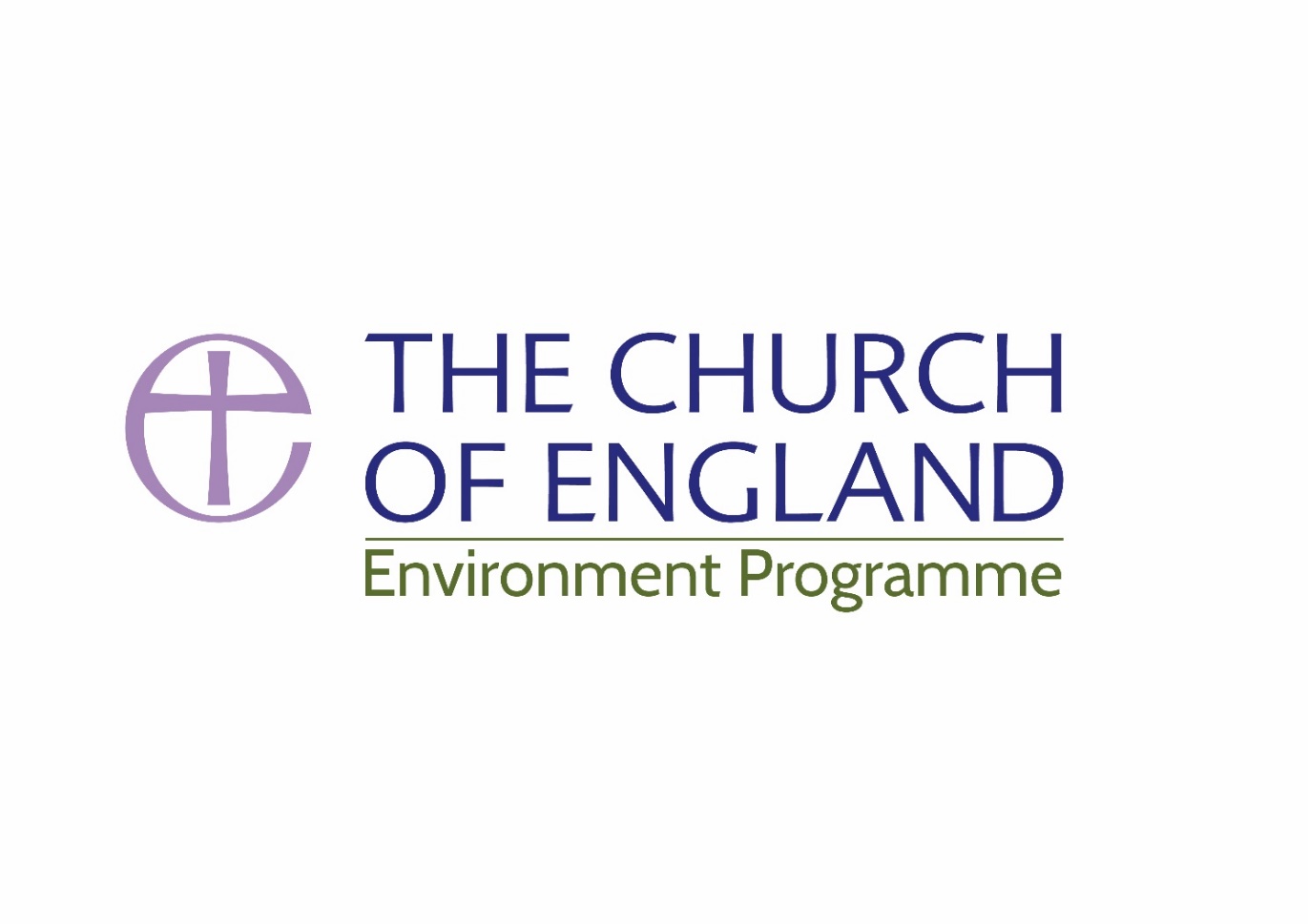 Songs of PraiseWelcome to this servicecelebrating the wonder of God’s creationPlease stand with the Choir to sing:Hymn: 6 All Creatures of our God and KingIn the name of the Father, and of the Son and of the Holy Spirit. AmenThe Lord be with youAnd also with youThe Spirit of God hovered over the waterAnd brought life to all creationCome, Holy SpiritAnd renew the face of the earthWELCOME & INTRODUCTIONHymn: 673 Thou whose almighty wordFirst Reading: Genesis 1:26-endHymn: 167 For the beauty of the earthSecond Reading: Psalm 8Hymn: 499 O Lord, my God.Third Reading: Pied Beauty, Gerard Manley HopkinsHymn: 447 Morning has broken Fourth Reading: Praise for creation and providence, by Isaac WattsHymn:  26 All things Bright and BeautifulFifth Reading: Matthew 6: 25-30Hymn: 425 Lord you createdSixth Reading: Revelation 22: 1-5Hymn: 169 For the fruits of his creationTHE PRAYERSWe remain seated to singHymn: 54 Beauty for brokennessTHE LORD’S PRAYERFINAL ACCLAMATION	Blessed are you, Lord God, 	King of the Universe. All		Your word 		brings on the dusk of eveningYour wisdom creates both night and   dayAll		You determine the cycles of      time.  You arrange the succession of the    seasons		  And establish the stars 		  in their heavenly courses.All		  The Lord of hosts is your name.		Living and eternal God, rule over us     always.All		  Blessed be the Lord, 	  	whose word makes evening fallHymn 238 Great is thy faithfulness THE BLESSINGMay God our creator, who clothes the lilies and feeds the birds of the air, bestow on you his care and increase the harvest of your righteousness, and the blessing ....  Amen.